ใบงาน-ลูกประคบสมุนไพรผสมกัญชา************************************************ การประคบสมุนไพรเป็นวิธีการบำบัดรักษาของการแพทย์แผนไทยอีกวิธีหนึ่ง ซึ่งสามารถนำไปใช้ควบคู่กับการนวดไทย โดยมากมักใช้วิธีการประคบสมุนไพรหลังจากทำการนวดเสร็จเรียบร้อย ผลของการรักษาด้วยการประคบสมุนไพรเกิดจากผลของความร้อนที่ได้จากการประคบ และผลจากการที่ตัวยาสมุนไพรซึมผ่านชั้นผิวหนังเข้าสู่ร่างกาย ตัวยาสมุนไพรส่วนใหญ่มีตัวยาที่มีสรรพคุณในการแก้เคล็ดขัดยอกฟกช้ำ ทำให้เส้นเอ็นหย่อน ซึ่งเมื่อผสานกับความร้อนจากลูกประคบแล้วก็เท่ากับเป็นการเสริมฤทธิ์ในการรักษาซึ่งกันและกัน ส่วนประกอบในตำรับ(น้ำหนัก ลูกละ 100-120 กรัม)อุปกรณ์การทำลูกประคบ
1. ผ้าดิบสำหรับห่อลูกประคบ ขนาด กว้าง 35 x ยาย 35 เซนติเมตร 2. เชือก หรือ หนังยาง 80-100 เซนติเมตร     3. ตัวยาที่ใช้ทำลูกประคบ	4. หม้อสำหรับนึ่งลูกประคบ5. จานหรือชามอลูมิเนียมเจาะรู (เพื่อให้ไอน้ำผ่านได้) รองลูกประคบประโยชน์ของการประคบ1. บรรเทาอาการปวดเมื่อย2. ช่วยลดอาการบวม อักเสบของกล้ามเนื้อ เอ็น ข้อต่อ หลัง ๒๔-๔๘ ชั่วโมง3. ลดอาการเกร็งของกล้ามเนื้อ4. ช่วยให้เนื้อเยื่อ พังผืดยืดตัวออก5. ลดการติดขัดของข้อต่อ6. ลดอาการปวด7. ช่วยเพิ่มการไหลเวียนของเลือดวิธีการประคบ
1. จัดท่าคนไข้ให้เหมาะสม เช่น นอนหงาย นั่ง นอนตะแคง ขึ้นอยู่กับตำแหน่งที่จะทำการประคบสมุนไพร
2. นำลูกประคบที่ได้รับความร้อนได้ที่แล้วมาประคบบริเวณที่ต้องการประคบ (การทดสอบความร้อนของลูกประคบคือแตะที่ท้องแขนหรือหลังมือ)
3. ในการวางลูกประคบบนผิวหนังคนไข้โดยตรงในช่วงแรก ๆ ต้องทำด้วยความเร็ว ไม่วางแช่นาน ๆ เพราะคนไข้จะทนความร้อนไม่ได้มาก
4. เมื่อลูกประคบคลายความร้อนลงก็สามารถเปลี่ยนลูกประคบอีกลูกหนึ่งแทน (นำลูกเดิมไปนึ่งต่อ) ทำซ้ำตามข้อ 2, วิธีเก็บรักษาลูกประคบ
1. ลูกประคบสมุนไพรที่ทำในแต่ละครั้ง สามารถเก็บไว้ใช้ซ้ำได้ 3-4 ครั้ง (แช่เย็นหลังใช้)
2. ควรเก็บลูกประคบไว้ในตู้เย็น จะทำให้เก็บได้นานขึ้น (ควรตรวจสอบลูกประคบด้วย ถ้ามีกลิ่นบูดหรือเหม็นเปรี้ยวไม่ควรเก็บไว้)
3. ถ้าลูกประคบแห้ง ก่อนใช้ควรพรมด้วยน้ำหรือเหล้าขาว
4. ถ้าลูกประคบที่ใช้ไม่มีสีเหลืองหรือสีเหลืองอ่อนลง แสดงว่ายาที่ใช้จืดแล้ว (คุณภาพน้อยลง) จะใช้ไม่ได้ผลควรเปลี่ยนลูกประคบใหม่
5. ลูกประคบ 1 คู่ สามารถนำมาใช้ในการรักษาได้ 3-4 ครั้งข้อควรระวัง
1. ห้ามใช้ลูกประคบที่ร้อนเกินไป โดยเฉพาะกับบริเวณผิวหนังอ่อน ๆ หรือบริเวณที่เคยเป็นแผลมาก่อน ถ้าต้องการใช้ควรมีผ้าขนหนูรองก่อนหรือรอจนกว่าลูกประคบจะคลายความร้อนลงจากเดิม
2. ควรระวังเป็นพิเศษในผู้ป่วยเบาหวาน อัมพาต เด็ก และผู้สูงอายุ เนื่องจากกลุ่มบุคคลดังกล่าวความรู้สึกตอบสนองต่อความร้อนช้า อาจจะทำให้ผิวหนังไหม้พองได้ง่าย ถ้าต้องการใช้ควรจะ “ใช้ลูกประคบที่อุ่น ๆ”
4. ไม่ควรใช้ลูกประคบสมุนไพรในกรณีที่มีแผล การอักเสบ (ปวด บวม แดง ร้อน) ในช่วง 24 ชั่วโมงแรก อาจจะทำให้บวมมากขึ้น
5. หลังจากประคบสมุนไพรแล้ว ไม่ควรอาบน้ำทันทีเพราะจะไปชะล้างตัวยาออกจากผิวหนัง และอุณหภูมิของร่างกายปรับเปลี่ยนไม่ทันอาจจะทำให้เป็นไข้ได้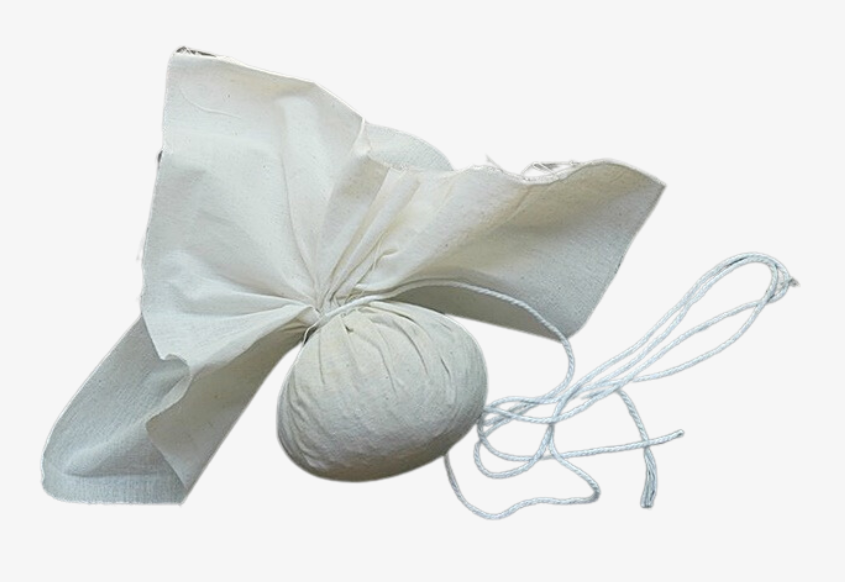 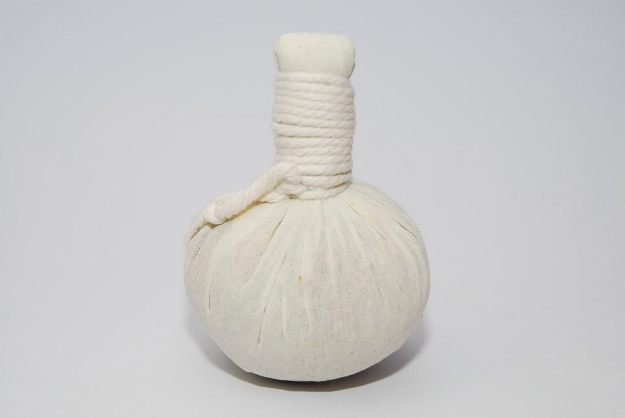 ชื่อ................................................................................... รหัสนักศึกษา......................................................จงเติมคำลงในช่องว่าง ให้สรรพคุณตัวยาตรงกับวัตถุประสงค์ของการใช้ลูกประคบลำดับชื่อสมุนไพรส่วนที่ใช้น้ำหนัก (กรัม)หมายเหตุ1ไพลเหง้า306002มะขามใบ15-203003มะกรูดผล (ผิว)102004ขมิ้นชันเหง้า102005ตะไคร้ทั้งต้น102006ส้มป่อยใบ102007เกลือสมุทรเกลือเม็ด3-4 ช้อนโต๊ะ8การบูรผงเกล็ด1-2 ช้อนโต๊ะ9กัญชาแห้งราก/ใบ5-10ใบทริม หรือ ใบ fan leaf20010พิมเสนผงเกล็ด1-2 ช้อนโต๊ะลำดับชื่อสมุนไพรรสยาสรรพคุณ1ไพล..........................................................................................................................................................................................................2มะขาม..........................................................................................................................................................................................................3มะกรูด..........................................................................................................................................................................................................4ขมิ้นชัน..........................................................................................................................................................................................................5ตะไคร้..........................................................................................................................................................................................................6ส้มป่อย..........................................................................................................................................................................................................7เกลือสมุทร..........................................................................................................................................................................................................8การบูร..........................................................................................................................................................................................................9กัญชาแห้ง..........................................................................................................................................................................................................10เถาเอ็นอ่อน..........................................................................................................................................................................................................